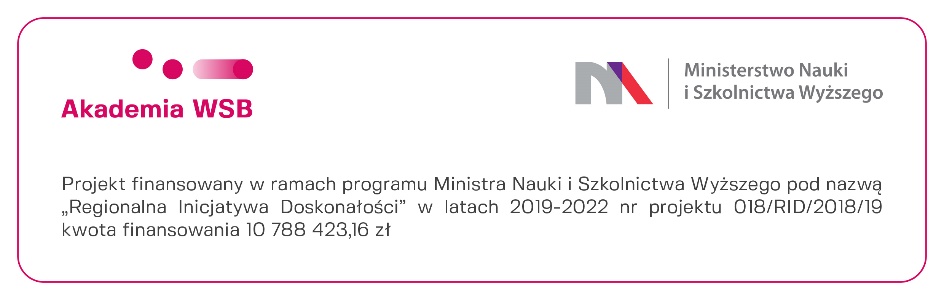 Załącznik nr 6  do zapytania ofertowego nr 6/RID/2019WYKAZ  WYKONANYCH SZKOLEŃ/KURSÓW/ZAJĘĆ                  …………………………………….                                                          ………………………………………………….                 miejscowość, data                                                                                              podpis WykonawcyLp.Tytuł szkolenia/kursu/zajęćLiczba godzinInstytucja na rzecz której wykonano usługę (w przypadku wolnego naboru ilość osób)Data wykonania usługi (od dzień-miesiąc-rok do dzień-miesiąc-rok) Od __.__.____ 
do __.__.____